KAUNO TECHNOLOGIJOS UNIVERSITETOCHEMINĖS TECHNOLOGIJOS FAKULTETOSTUDENTŲ ATSTOVYBĖS „VIVAT chemija“NUOSTATAIBendroji dalisŠiuose nuostatuose naudojami sutrumpinimai:Kauno technologijos universitetas – KTU;KTU cheminės technologijos fakultetas – fakultetas;KTU studentų atstovybė – KTU SA;Cheminės technologijos fakulteto studentų atstovybė – „VIVAT chemija“ ;KTU studentų atstovybės konferencija – KTU SA konferencija;KTU SA – parlamentas;KTU SA prezidentas – prezidentas;Cheminės technologijos fakulteto studentų atstovybės konferencija – konferencija;„VIVAT chemija“ pirmininkas – pirmininkas;„VIVAT chemija“ administracija – administracija.„VIVAT chemija“ – struktūrinis KTU SA padalinys fakultete.„VIVAT chemija“ – fakulteto studentų atstovybė. „VIVAT chemija“ veiklos teisiniai pagrindai yra Lietuvos Respublikos įstatymai, Kauno technologijos universiteto statutas, Kauno technologijos universiteto studentų atstovybės įstatai ir šie nuostatai.FSA „VIVAT chemija“ atributika: 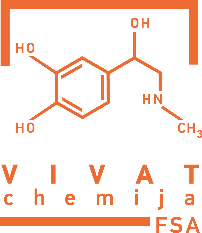 „VIVAT chemija“ tikslai, uždaviniai ir veikla „VIVAT chemija“ tikslai:Atstovauti fakulteto studentus, ginti fakulteto studentų teises bei interesus vadovaujantis KTU SA strategija;Rūpintis fakulteto studentų socialine, akademine ir kultūrine gerove;„VIVAT chemija“ uždaviniai:Dalyvauti kuriant demokratiškas šalies švietimo ir KTU studijų sistemas, atitinkančias studentų interesus ir garantus.Skatinti bendradarbiavimą su kitų universitetų, aukštųjų mokyklų ir šalių analogiškų studijų studentais bei ir studentiškomis organizacijomis, siekiant aukščiau išvardintų tikslų;Skelbti ir įgyvendinti aukščiau išvardytus tikslus universitete ir už jo ribų, bendradarbiaujant su kitais juridiniais bei fiziniais asmenimis, neformaliomis organizacijomis (susibūrimais), atsižvelgiant į tai, kad studentai yra organizuota universiteto bendruomenės dalis.„VIVAT chemija“ veikla, vykdoma tiesiogiai ir bendradarbiaujant su kitomis studentiškomis organizacijomis, apima:Tarptautinius, nacionalinius ir vietinio lygio studentų susitikimus ir akcijas;Darbą, siekiant aktyviausio studentų dalyvavimo akcijose, kurios lemia efektyvią ir vieningą fakulteto studentų veiklą;Ryšių su tarptautinėmis, nacionalinėmis ir vietinėmis organizacijomis plėtojimą siekiant bendrų interesų;Studentų kultūrinės ir sportinės veiklos skatinimą bei plėtojimą;Specializuotų grupių steigimas, siekiant suaktyvinti atskiras fakulteto studentų gyvenimo sritis.Nuostatuose numatytiems tikslams ir uždaviniams įgyvendinti „VIVAT chemija“ turi teisę:Išreikšti savo nuomonę visais rūpimais studentams klausimais. Kaip studentų atstovus skirti „VIVAT chemija“ narius į fakulteto savivaldos institucijas bei juos atšaukti;Teikti pasiūlymus KTU SA valdymo organams jų veiklos klausimais;Gauti informaciją ir paaiškinimus iš fakulteto ir jo padalinių vadovų bei darbuotojų visais akademiniais ir studentų buities klausimais.Įstatymų ir kitų teisės aktų nustatyta tvarka „VIVAT chemija“ gali užsiimti ir kitokia šiuose nuostatuose nenumatytiems tikslams ir uždaviniams įgyvendinti reikalinga veikla, išskyrus tą, kurią draudžia KTU SA įstatai ir Lietuvos Respublikos įstatymai.„VIVAT chemija“ privalo gauti informaciją iš fakulteto ir jo padalinių vadovų bei darbuotojų visais akademiniais ir socialiniais klausimais aktualiais studentams.„VIVAT chemija“ nariai „VIVAT chemija“ nariais gali būti KTU studento statusą turintis asmuo, kuris yra akredituotas.„VIVAT chemija“ narius tvirtina konferencija.Narių teisės: Būti išrinktiems į „VIVAT chemija“ valdymo organus organas.Teikti pasiūlymus ir užklausimus „VIVAT chemija“ organams dėl „VIVAT chemija“ veiklos ir gauti motyvuotus atsakymus;Išstoti iš „VIVAT chemija“ šių nuostatų 3.7 punkte nustatyta tvarka;Įgyvendinti kitas teises, kurios neprieštarauja šiems nuostatams.Narių pareigos:Siekti įgyvendinti „VIVAT chemija“ tikslus ir uždavinius;Sąžiningai vykdyti užduotis, kurios jiems tenka kaip „VIVAT chemija“ organų nariams;Atstovauti fakulteto studentus, ginti jų teises bei teisėtus interesus;Vykdyti KTU SA valdymo organų ir kontrolės komiteto nutarimus fakultete;Laikytis šių nuostatų;Laikytis KTU studentų moralės ir etikos kodekso bei visuotinai priimtos moralės normų.Asmens narystė „VIVAT chemija“ bei jo delegavimo į kitus organus pasibaigia be kokio nors papildomo sprendimo ar patvirtinimo nuo tos dienos, kai: Jie nustoja būti fakulteto studentu, išskyrus tuos atvejus, kai studentas laikinai netenka šio statuso stodamas į aukštesnės pakopos studijas;Pasibaigus vienerių metų terminui po asmens priėmimo į narius įvykusi konferencija nepratęsia to asmens narystės.Narys gali būti pašalintas iš „VIVAT chemija“ 2/3 visų parlamento narių balsų dauguma už vengimą vykdyti šiuose nuostatuose ir KTU SA įstatuose numatytas pareigas.Asmens narystė „VIVAT chemija“ taip pat gali pasibaigti paties nario raštišku pareiškimu. Šiuo atveju narystės pasibaigimo diena laikoma raštiško pareiškimo įteikimo pirmininkui diena. Kiekvienas fakulteto studentas raštišku pareiškimu pirmininkui gali tapti „VIVAT chemija“ nariu – kandidatu. „VIVAT chemija“ nario – kandidato statusą įgyją nuo raštiško pareiškimo įteikimo pirmininkui dienos.„VIVAT chemija“ narys – kandidatas turi „VIVAT chemija“ nario teises ir pareigas, išskyrus teises ir pareigas atstovauti fakulteto studentus, dalyvauti renkamų „VIVAT chemija“ organų veikloje su sprendžiamojo balso teise ir kitais teises bei pareigas, kurios susijusios išimtinai tik su išrinkimu į „VIVAT chemija“ narius bei studentų atstovybės nario statuso turėjimu. „VIVAT chemija“ nario – kandidato statuso tokia pačia tvarka, kaip ir „VIVAT chemija“ nario statuso, su ta išimtimi, kad „VIVAT chemija“ nario – kandidato statuso galiojimo nereikia pratęsti fakulteto konferencijoje.„VIVAT chemija“ valdymo organai „VIVAT  chemija“ valdymo organai yra:Konferencija;Susirinkimas;Pirmininkas;Pirmininko komanda			Konferencija Konferencija yra aukščiausias „VIVAT chemija“ valdymo organas. Konferenciją sudaro Cheminės technologijos fakulteto dieninių studijų studentų grupių (toliau tekste – Studentų grupė) seniūnai. Kiekviena studentų grupė iš pastarosios studentų grupės renka vieną savo seniūną. „VIVAT chemija“ pirmininkas ex officio yra fakultetinės konferencijos delegatas.Konferencija:Tvirtina pakeistus arba papildytus „VIVAT chemija“ nuostatus;Bendru sąrašu tvirtina „VIVAT chemija“ narius;Renka pirmininką, deleguoja fakulteto studentų atstovus į fakulteto Tarybą, KTU SA konferenciją, sprendžia šių asmenų atstatydinimo klausimus;Išklauso ir vertina pirmininko metinę ataskaitą.Sprendimai atstatydinti pirmininką, „VIVAT chemija“ narius ar delegatus į fakulteto Tarybos narius, ar KTU SA konferenciją turi būti pagrįsti ir motyvuoti.Konferenciją šaukia pirmininkas nutarus susirinkimui, arba nutarus parlamentui šaukia KTU SA prezidentas.Eilinė konferencija šaukiama kiekvienais kalendoriniais metais.Eilinės konferencijos data skelbiama ne vėliau kaip prieš mėnesį iki konferencijos.Neeilinė konferencija šaukiama parlamento, jeigu to reikalauja 2/3 parlamento posėdyje dalyvaujančių parlamento narių, arba „VIVAT chemija“ pirmininko. Neeilinės konferencijos data skelbiama ne vėliau kaip prieš dvi savaites iki konferencijos. Konferencija yra teisėta, jeigu joje dalyvauja daugiau kaip pusė visų delegatų.Visi konferencijos sprendimai priimami absoliučia konferencijoje dalyvaujančių delegatų balsų dauguma (50% + 1 balsas).Konferencijos yra atviros.Susirinkimas Susirinkimas yra aukščiausias „VIVAT chemija“ kolegialus valdymo organas tarp konferencijų.Susirinkimai yra atviri Susirinkimas yra teisėtas, jeigu jame dalyvauja daugiau kaip pusė visų „VIVAT chemija“ narių. Susirinkime sprendimus priima absoliučia dalyvaujančių posėdyje „VIVAT chemija“ narių balsų dauguma. Susirinkimas:Pirmininko teikimu tvirtina pirmininko pavaduotoją, administracijos narius ir jų veiklos sritis;Tvirtina „VIVAT chemija“ strategiją;Kaip studentų atstovus deleguoja „VIVAT chemija“ narius į fakulteto savivaldos institucijas, išskyrus fakulteto Tarybą; 2/3 susirinkime dalyvaujančių narių teikia parlamentui siūlymą pašalinti atstovybės narį iš KTU SA bei „VIVAT chemija“; Sudaro darbo grupes atskiriems klausimams analizuoti bei spręsti, projektams realizuoti, skiria jų narius ir vadovus;Atlikdamas šiuose įstatuose nurodytas funkcijas, gali priimti sprendimus kitais klausimais;Susirinkimo darbą organizuoja pirmininkas. Susirinkimus koordinuoja   pirmininkas arba jo paskirtas „VIVAT chemija“ narys. PirmininkasPirmininkas yra „VIVAT chemija“ vadovas, atsakingas už „VIVAT chemija“ veiklą. Pirmininkas ex officio yra fakulteto konferencijos ir KTU SA konferencijos delegatas. Pirmininką vienerių metų kadencijai renka konferencija. Tas pats asmuo negali būti pirmininku daugiau kaip dvi kadencijas.Pirmininkas:Vadovauja „VIVAT chemija“, atstovauja fakulteto studentus fakulteto Taryboje, parlamente, kitose KTU institucijose (jei yra delegatas) bei už KTU ribų;„VIVAT chemija“ vardu sudaro sandorius;Iš „VIVAT chemija“ narių teikia susirinkimui tvirtinti pirmininko pavaduotoją, administracijos narius bei jų veiklos sritis;Šaukia susirinkimus ir jiems pirmininkauja, arba paskiria pirmininkaujantį asmenį;Organizuoja konferencijas ir susirinkimų nutarimų įgyvendinimą.Jei pirmininkas dėl svarbių priežasčių negali eiti savo pareigų, jį laikinai pavaduoja  pirmininko pavaduotojas arba kitas įgaliotas asmuo. Pirmininku gali būti renkamas kiekvienas „VIVAT chemijos“ narys.Pirmininko atsistatydinimą gali inicijuoti 2/3 fakultetinės konferencijos delegatų.Už savo darbą pirmininkas atsiskaito konferencijoje, KTU SA prezidentui ir parlamentui.Pirmininkas tvirtina ir atstatydina fakulteto grupių seniūnus.Pirmininko komanda Pirmininko komanda yra „VIVAT chemija“ vykdomasis organas. Pirmininko komandą sudaro pirmininkas, pirmininko pavaduotojas ir koordinatoriai.Pirmininko komanda už savo veiklą atsiskaito pirmininkui.Pirmininko komanda pirmininko teikimu tvirtina bei atstatydina susirinkimas. Nuostatų pakeitimas ir papildymasŠiuos nuostatus keičia ir papildo konferencija absoliučia konferencijoje dalyvaujančių delegatų balsų dauguma. „VIVAT chemija“ veiklos pabaiga„VIVAT chemija“ veikla automatiškai pasibaigia likvidavus fakultetą, arba KTU SA nutraukus savo veiklą.Kauno technologijos universitetasCheminės technologijos fakultetoStudentų atstovybės pirmininkas                                                                       Simonas Misevičius